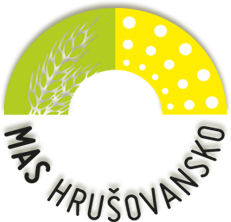 DOTAZNÍK pro občanyk přípravě Strategie CLLD MAS Hrušovansko na období 2021–20271.	Pohlaví respondenta	muž	žena2. 	Věk respondenta 	15–25 let 	26–35 let 	36–50 let 	51–65 let 	66 let a více3. 	Nejvyšší dosažené vzdělání 	základní 	střední odborné – vyučen/a 	střední odborné s maturitou 	vyšší odborné 	vysokoškolské4. 	Sociální postavení 	žák, student 	zaměstnanec 	podnikatel, živnostník 	v domácnosti 	nezaměstnaný 	důchodce5. 	V jaké obci v území působnosti MAS Hrušovansko žijete?	Božice					Břežany				Čejkovice	Dyjákovice				Hevlín					Hrabětice	Hrušovany nad Jevišovkou		Jevišovka				Mackovice	Pravice					Šanov					Velký Karlov6.	Jak celkově jste spokojen/a s obcí, ve které žijete?	Velmi spokojen/a	Spíše spokojen/a	Spíše nespokojen/a	Velmi nespokojen/a7.	Jak hodnotíte dopravní dostupnost Vaší obce autobusem?8.	Jak hodnotíte dopravní dostupnost Vaší obce vlakem?9.	Jaký způsob dopravy do zaměstnání nejčastěji využíváte? 
	Pěšky	Na kole	Autem	Vlakem	Autobusem	Jiná, uveďte.........................................................................10.	Jakou vzdálenost musíte překonat při dojížďce/docházce do zaměstnání?	do 4 km	5–10 km	11–20 km	21 a více km11.	Jak hodnotíte situace v obci/regionu v následujících oblastech?12.	Jak hodnotíte kvalitu životního prostředí v místě, kde žijete?13.	Představte si, že můžete rozhodnout o využití finančních prostředků v regionu. Na co byste je přednostně použili? Vyberte maximálně tři možnosti. 	Doplnění infrastruktury  	Rekonstrukce stávajících komunikací 	Podpora kulturních a společenských akcí 	Podpora sportovních aktivit 	Zlepšení podmínek pro podnikání 	Péče o veřejnou zeleň a veřejná prostranství 	jiná(uveďte).................................................................................................................................14.	Co považujete za největší přednosti regionu?............................................................................................................................................................................................................................................................................................................................................................................................................................................................................................................15. 	Co považujete za největší slabiny regionu?............................................................................................................................................................................................................................................................................................................................................................................................................................................................................................................16.	Zde máte prostor pro vlastní komentář k rozvojovým potřebám a potenciálu Hrušovanska. Vaše sdělení se nemusí omezovat pouze na témata řešená v dotazníku......................................................................................................................................................................................................................................................................................................................................................................................................................................................................................................................................................................................................................................................................................................................................................................................................................................................................................................................................................................................................................................................................................................... ................................................................................................................................................................................................................................................................................................................................................................................................................................................................................................................................................................................................................................................................................................................................................................................................................................................................................................................................................................................................................................................................................................................................................................................................................................................................................................................................................................................................................................................................................................................................................................................................................................................................................................................................................................................................................................................................................................................................................................................................................................................................................................................................................................................................................Vyplněný dotazník můžete doručit poštou nebo osobně na adresu:
MAS Hrušovansko, z. s., nám. Míru 9., 671 67 Hrušovany nad Jevišovkou, 
nebo elektronicky prostřednictvím emailu na adresu info@mashrusovansko.cz.	DĚKUJEME ZA VYPLNĚNÍ Velmi spokojenSpíše spokojenSpíše nespokojenVelmi nespokojenDostupnost okolních obcíDostupnost ZnojmaDostupnost BrnaDostupnost vzdálenějších měst ČRVelmi spokojenSpíše spokojenSpíše nespokojenVelmi nespokojenDostupnost okolních obcíDostupnost ZnojmaDostupnost BrnaDostupnost vzdálenějších měst ČRVelmi spokojenSpíše spokojenSpíše nespokojenVelmi nespokojenDostupnost zdravotní péčeKvalita zdravotní péčeDostupnost sociálních služebKvalita sociálních služebDostupnost mateřských školKvalita mateřských školDostupnost základních školKvalita základních školNabídka (četnost) kulturních akcíKvalita kulturních akcíKvalita sportovišťKvalita dětských hřišťStav komunikacíStav chodníkůNabídka pracovních příležitostíBezpečnost v obciVelmi spokojenSpíše spokojenSpíše nespokojenVelmi nespokojenRozsah veřejných ploch (parků)Úroveň péče o veřejné plochyČistota a vzhledKvalita ovzdušíMíra hlučnosti